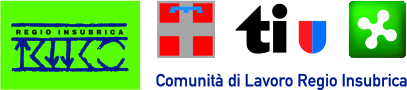 MODULO DI ADESIONE AL PROGETTO“Bosco o foresta, quanta biodiversità!”Si prega di inviare il presente modulo tramite e-mail a info@regioinsubrica.org entro il 31 ottobre 2022Scuola Elementare / Primaria  …………………………………………………………………………….Comune	…………………………………………………………………………………………....…....□     Cantone Ticino      	   □     Provincia di …………………………………………………………..Classe/i	………………………………   		n° alunni  ……………………………………………N.B. Segnalare se e quali classi lavorano in abbinamento ……………………………………………….……………………………………………………………………………………………………………………………….Docente/i:Nome e cognome:		   	………………….……………………………………………………..	Nome e cognome:		   	………………….……………………………………………………..	Contatti: 	e-mail docente	………………………..……..…………………………………………telefono docente	…………………………………………………………………………e-mail istituto		…………………………………………………………………………		telefono istituto	…………………………………………………………………………		indirizzo istituto	…………………………………………………………………………